Участие в торжественной церемонии открытия Года педагога и наставника «Я- - педагог, я – наставник, я – творец…»З марта в киноконцертном зале «Сатурн» состоялась торжественная церемония открытия Года педагога и наставника, объявленного в знак высочайшей общественной значимости профессии учителя и 200-летия со дня рождения одного из основателей российской педагоги Константина Ушинского.Ведущие концерта красной линией провели главную мысль о том, что Год педагога и наставника проводится с целью признания особого статуса представителей этой профессии. Педагог как инженер создаёт ещё никому неведомый шедевр, изо дня в день, по кирпичику, по капельке, по крупинке вкладываясь в своего ученика.В мероприятии приняли участие представители педагогического коллектива ГКДОУ д/с №17 «Сказка» города Байконура. 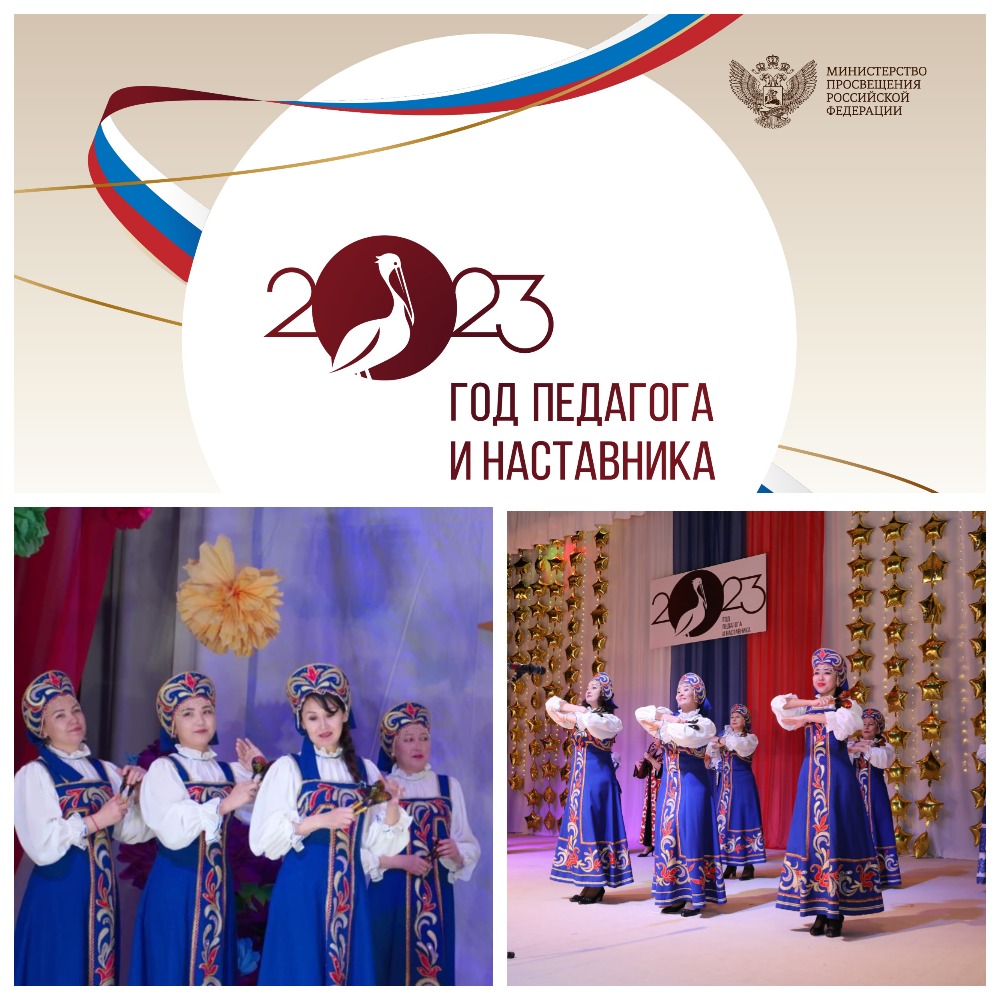 